Copyright information - Please read© This Free Microsoft Office Template is the copyright of Hloom.com. You can download and modify this template for your own personal use. You can (and should!) remove this copyright notice (click here to see how) before customizing the template.You may not distribute or resell this template, or its derivatives, and you may not make it available on other websites without our prior permission. All sharing of this template must be done using a link to http://www.hloom.com/. For any questions relating to the use of this template please email us - info@hloom.com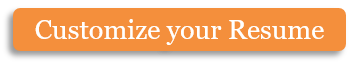 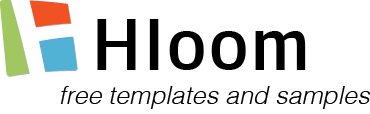 123 Park Avenue,Michigan 69789 MITelephone: 123-456-7899www.hloom.com123 Park Avenue,Michigan 69789 MITelephone: 123-456-7899www.hloom.com123 Park Avenue,Michigan 69789 MITelephone: 123-456-7899www.hloom.com123 Park Avenue,Michigan 69789 MITelephone: 123-456-7899www.hloom.com123 Park Avenue,Michigan 69789 MITelephone: 123-456-7899www.hloom.com123 Park Avenue,Michigan 69789 MITelephone: 123-456-7899www.hloom.com123 Park Avenue,Michigan 69789 MITelephone: 123-456-7899www.hloom.com123 Park Avenue,Michigan 69789 MITelephone: 123-456-7899www.hloom.com123 Park Avenue,Michigan 69789 MITelephone: 123-456-7899www.hloom.comCredit Card Authorization FormCredit Card Authorization FormCredit Card Authorization FormCredit Card Authorization FormCredit Card Authorization FormCredit Card Authorization FormCredit Card Authorization FormCredit Card Authorization FormCredit Card Authorization FormCredit Card Authorization FormCredit Card Authorization FormCredit Card Authorization FormCredit Card Authorization FormCredit Card Authorization FormCredit Card Authorization FormCredit Card Authorization FormCredit Card Authorization FormTravel Agent:Travel Agent:*Credit Card #:*Credit Card #:*Credit Card #:*Credit Card #:*Expiration Date:*Expiration Date:*Expiration Date:*Expiration Date:*Expiration Date:*Issuing Bank:*Issuing Bank:*Issuing Bank:*Issuing Bank:*Issuing Bank Tel. #:*Issuing Bank Tel. #:*Issuing Bank Tel. #:*Issuing Bank Tel. #:*Issuing Bank Tel. #:*Required FieldsIt is important that the billing address and phone number you provide are the address and phone number that your credit card company has on file. We will not be able to process your order if the information provided does not match your credit card statement information.*Required FieldsIt is important that the billing address and phone number you provide are the address and phone number that your credit card company has on file. We will not be able to process your order if the information provided does not match your credit card statement information.*Required FieldsIt is important that the billing address and phone number you provide are the address and phone number that your credit card company has on file. We will not be able to process your order if the information provided does not match your credit card statement information.*Required FieldsIt is important that the billing address and phone number you provide are the address and phone number that your credit card company has on file. We will not be able to process your order if the information provided does not match your credit card statement information.*Required FieldsIt is important that the billing address and phone number you provide are the address and phone number that your credit card company has on file. We will not be able to process your order if the information provided does not match your credit card statement information.*Required FieldsIt is important that the billing address and phone number you provide are the address and phone number that your credit card company has on file. We will not be able to process your order if the information provided does not match your credit card statement information.*Required FieldsIt is important that the billing address and phone number you provide are the address and phone number that your credit card company has on file. We will not be able to process your order if the information provided does not match your credit card statement information.*Required FieldsIt is important that the billing address and phone number you provide are the address and phone number that your credit card company has on file. We will not be able to process your order if the information provided does not match your credit card statement information.*Required FieldsIt is important that the billing address and phone number you provide are the address and phone number that your credit card company has on file. We will not be able to process your order if the information provided does not match your credit card statement information.*Required FieldsIt is important that the billing address and phone number you provide are the address and phone number that your credit card company has on file. We will not be able to process your order if the information provided does not match your credit card statement information.*Required FieldsIt is important that the billing address and phone number you provide are the address and phone number that your credit card company has on file. We will not be able to process your order if the information provided does not match your credit card statement information.*Required FieldsIt is important that the billing address and phone number you provide are the address and phone number that your credit card company has on file. We will not be able to process your order if the information provided does not match your credit card statement information.*Required FieldsIt is important that the billing address and phone number you provide are the address and phone number that your credit card company has on file. We will not be able to process your order if the information provided does not match your credit card statement information.*Required FieldsIt is important that the billing address and phone number you provide are the address and phone number that your credit card company has on file. We will not be able to process your order if the information provided does not match your credit card statement information.*Required FieldsIt is important that the billing address and phone number you provide are the address and phone number that your credit card company has on file. We will not be able to process your order if the information provided does not match your credit card statement information.*Required FieldsIt is important that the billing address and phone number you provide are the address and phone number that your credit card company has on file. We will not be able to process your order if the information provided does not match your credit card statement information.Amount to be charged:Amount to be charged:Amount to be charged:Amount to be charged:Amount to be charged:Amount to be charged:Amount to be charged:Amount to be charged:Amount to be charged:Card Holder Details:Card Holder Details:Card Holder Details:Card Holder Details:Card Holder Details:Card Holder Details:Card Holder Details:Card Holder Details:Card Holder Details:Card Holder Details:Card Holder Details:Card Holder Details:Card Holder Details:Card Holder Details:Card Holder Details:Card Holder Details:Card Holder Details:First Name:First Name:First Name:Last Name:Last Name:Address:Address:Suite/Apt:Suite/Apt:Suite/Apt:City:State:State:Zip:Zip:Zip:Passenger Names:Passenger Names:Passenger Names:Passenger Names:Passenger Names:Passenger Names:Passenger Names:Passenger Names:Passenger Names:Passenger Names:Passenger Names:Passenger Names:Passenger Names:Passenger Names:Passenger Names:Passenger Names:Passenger Names:PLEASE READ CAREFULLY BEFORE SIGNINGPLEASE READ CAREFULLY BEFORE SIGNINGPLEASE READ CAREFULLY BEFORE SIGNINGPLEASE READ CAREFULLY BEFORE SIGNINGPLEASE READ CAREFULLY BEFORE SIGNINGPLEASE READ CAREFULLY BEFORE SIGNINGPLEASE READ CAREFULLY BEFORE SIGNINGPLEASE READ CAREFULLY BEFORE SIGNINGPLEASE READ CAREFULLY BEFORE SIGNINGPLEASE READ CAREFULLY BEFORE SIGNINGPLEASE READ CAREFULLY BEFORE SIGNINGPLEASE READ CAREFULLY BEFORE SIGNINGPLEASE READ CAREFULLY BEFORE SIGNINGPLEASE READ CAREFULLY BEFORE SIGNINGPLEASE READ CAREFULLY BEFORE SIGNINGPLEASE READ CAREFULLY BEFORE SIGNINGPLEASE READ CAREFULLY BEFORE SIGNINGI give full authorization to COMPANY NAME (Ticket Issuer) to charge the above mentioned amount on my credit card as identified above and shall not decline or reject this amount charged on my credit card for the purpose of paying for air tickets for the passengers identified above.PLEASE ATTACH A PHOTOCOPY OF CREDIT CARD (front and back) AND A COPY OF YOUR DRIVER’S LICENSE. Issued tickets are non-refundable.COMPANY NAME is not responsible for refunding tickets under any circumstances including acts of God; sickness of passenger and/or family member(s); airline refusal to accept boarding for a reason; overbooked flights; or partially used tickets.I give full authorization to COMPANY NAME (Ticket Issuer) to charge the above mentioned amount on my credit card as identified above and shall not decline or reject this amount charged on my credit card for the purpose of paying for air tickets for the passengers identified above.PLEASE ATTACH A PHOTOCOPY OF CREDIT CARD (front and back) AND A COPY OF YOUR DRIVER’S LICENSE. Issued tickets are non-refundable.COMPANY NAME is not responsible for refunding tickets under any circumstances including acts of God; sickness of passenger and/or family member(s); airline refusal to accept boarding for a reason; overbooked flights; or partially used tickets.I give full authorization to COMPANY NAME (Ticket Issuer) to charge the above mentioned amount on my credit card as identified above and shall not decline or reject this amount charged on my credit card for the purpose of paying for air tickets for the passengers identified above.PLEASE ATTACH A PHOTOCOPY OF CREDIT CARD (front and back) AND A COPY OF YOUR DRIVER’S LICENSE. Issued tickets are non-refundable.COMPANY NAME is not responsible for refunding tickets under any circumstances including acts of God; sickness of passenger and/or family member(s); airline refusal to accept boarding for a reason; overbooked flights; or partially used tickets.I give full authorization to COMPANY NAME (Ticket Issuer) to charge the above mentioned amount on my credit card as identified above and shall not decline or reject this amount charged on my credit card for the purpose of paying for air tickets for the passengers identified above.PLEASE ATTACH A PHOTOCOPY OF CREDIT CARD (front and back) AND A COPY OF YOUR DRIVER’S LICENSE. Issued tickets are non-refundable.COMPANY NAME is not responsible for refunding tickets under any circumstances including acts of God; sickness of passenger and/or family member(s); airline refusal to accept boarding for a reason; overbooked flights; or partially used tickets.I give full authorization to COMPANY NAME (Ticket Issuer) to charge the above mentioned amount on my credit card as identified above and shall not decline or reject this amount charged on my credit card for the purpose of paying for air tickets for the passengers identified above.PLEASE ATTACH A PHOTOCOPY OF CREDIT CARD (front and back) AND A COPY OF YOUR DRIVER’S LICENSE. Issued tickets are non-refundable.COMPANY NAME is not responsible for refunding tickets under any circumstances including acts of God; sickness of passenger and/or family member(s); airline refusal to accept boarding for a reason; overbooked flights; or partially used tickets.I give full authorization to COMPANY NAME (Ticket Issuer) to charge the above mentioned amount on my credit card as identified above and shall not decline or reject this amount charged on my credit card for the purpose of paying for air tickets for the passengers identified above.PLEASE ATTACH A PHOTOCOPY OF CREDIT CARD (front and back) AND A COPY OF YOUR DRIVER’S LICENSE. Issued tickets are non-refundable.COMPANY NAME is not responsible for refunding tickets under any circumstances including acts of God; sickness of passenger and/or family member(s); airline refusal to accept boarding for a reason; overbooked flights; or partially used tickets.I give full authorization to COMPANY NAME (Ticket Issuer) to charge the above mentioned amount on my credit card as identified above and shall not decline or reject this amount charged on my credit card for the purpose of paying for air tickets for the passengers identified above.PLEASE ATTACH A PHOTOCOPY OF CREDIT CARD (front and back) AND A COPY OF YOUR DRIVER’S LICENSE. Issued tickets are non-refundable.COMPANY NAME is not responsible for refunding tickets under any circumstances including acts of God; sickness of passenger and/or family member(s); airline refusal to accept boarding for a reason; overbooked flights; or partially used tickets.I give full authorization to COMPANY NAME (Ticket Issuer) to charge the above mentioned amount on my credit card as identified above and shall not decline or reject this amount charged on my credit card for the purpose of paying for air tickets for the passengers identified above.PLEASE ATTACH A PHOTOCOPY OF CREDIT CARD (front and back) AND A COPY OF YOUR DRIVER’S LICENSE. Issued tickets are non-refundable.COMPANY NAME is not responsible for refunding tickets under any circumstances including acts of God; sickness of passenger and/or family member(s); airline refusal to accept boarding for a reason; overbooked flights; or partially used tickets.I give full authorization to COMPANY NAME (Ticket Issuer) to charge the above mentioned amount on my credit card as identified above and shall not decline or reject this amount charged on my credit card for the purpose of paying for air tickets for the passengers identified above.PLEASE ATTACH A PHOTOCOPY OF CREDIT CARD (front and back) AND A COPY OF YOUR DRIVER’S LICENSE. Issued tickets are non-refundable.COMPANY NAME is not responsible for refunding tickets under any circumstances including acts of God; sickness of passenger and/or family member(s); airline refusal to accept boarding for a reason; overbooked flights; or partially used tickets.I give full authorization to COMPANY NAME (Ticket Issuer) to charge the above mentioned amount on my credit card as identified above and shall not decline or reject this amount charged on my credit card for the purpose of paying for air tickets for the passengers identified above.PLEASE ATTACH A PHOTOCOPY OF CREDIT CARD (front and back) AND A COPY OF YOUR DRIVER’S LICENSE. Issued tickets are non-refundable.COMPANY NAME is not responsible for refunding tickets under any circumstances including acts of God; sickness of passenger and/or family member(s); airline refusal to accept boarding for a reason; overbooked flights; or partially used tickets.I give full authorization to COMPANY NAME (Ticket Issuer) to charge the above mentioned amount on my credit card as identified above and shall not decline or reject this amount charged on my credit card for the purpose of paying for air tickets for the passengers identified above.PLEASE ATTACH A PHOTOCOPY OF CREDIT CARD (front and back) AND A COPY OF YOUR DRIVER’S LICENSE. Issued tickets are non-refundable.COMPANY NAME is not responsible for refunding tickets under any circumstances including acts of God; sickness of passenger and/or family member(s); airline refusal to accept boarding for a reason; overbooked flights; or partially used tickets.I give full authorization to COMPANY NAME (Ticket Issuer) to charge the above mentioned amount on my credit card as identified above and shall not decline or reject this amount charged on my credit card for the purpose of paying for air tickets for the passengers identified above.PLEASE ATTACH A PHOTOCOPY OF CREDIT CARD (front and back) AND A COPY OF YOUR DRIVER’S LICENSE. Issued tickets are non-refundable.COMPANY NAME is not responsible for refunding tickets under any circumstances including acts of God; sickness of passenger and/or family member(s); airline refusal to accept boarding for a reason; overbooked flights; or partially used tickets.I give full authorization to COMPANY NAME (Ticket Issuer) to charge the above mentioned amount on my credit card as identified above and shall not decline or reject this amount charged on my credit card for the purpose of paying for air tickets for the passengers identified above.PLEASE ATTACH A PHOTOCOPY OF CREDIT CARD (front and back) AND A COPY OF YOUR DRIVER’S LICENSE. Issued tickets are non-refundable.COMPANY NAME is not responsible for refunding tickets under any circumstances including acts of God; sickness of passenger and/or family member(s); airline refusal to accept boarding for a reason; overbooked flights; or partially used tickets.I give full authorization to COMPANY NAME (Ticket Issuer) to charge the above mentioned amount on my credit card as identified above and shall not decline or reject this amount charged on my credit card for the purpose of paying for air tickets for the passengers identified above.PLEASE ATTACH A PHOTOCOPY OF CREDIT CARD (front and back) AND A COPY OF YOUR DRIVER’S LICENSE. Issued tickets are non-refundable.COMPANY NAME is not responsible for refunding tickets under any circumstances including acts of God; sickness of passenger and/or family member(s); airline refusal to accept boarding for a reason; overbooked flights; or partially used tickets.I give full authorization to COMPANY NAME (Ticket Issuer) to charge the above mentioned amount on my credit card as identified above and shall not decline or reject this amount charged on my credit card for the purpose of paying for air tickets for the passengers identified above.PLEASE ATTACH A PHOTOCOPY OF CREDIT CARD (front and back) AND A COPY OF YOUR DRIVER’S LICENSE. Issued tickets are non-refundable.COMPANY NAME is not responsible for refunding tickets under any circumstances including acts of God; sickness of passenger and/or family member(s); airline refusal to accept boarding for a reason; overbooked flights; or partially used tickets.I give full authorization to COMPANY NAME (Ticket Issuer) to charge the above mentioned amount on my credit card as identified above and shall not decline or reject this amount charged on my credit card for the purpose of paying for air tickets for the passengers identified above.PLEASE ATTACH A PHOTOCOPY OF CREDIT CARD (front and back) AND A COPY OF YOUR DRIVER’S LICENSE. Issued tickets are non-refundable.COMPANY NAME is not responsible for refunding tickets under any circumstances including acts of God; sickness of passenger and/or family member(s); airline refusal to accept boarding for a reason; overbooked flights; or partially used tickets.I give full authorization to COMPANY NAME (Ticket Issuer) to charge the above mentioned amount on my credit card as identified above and shall not decline or reject this amount charged on my credit card for the purpose of paying for air tickets for the passengers identified above.PLEASE ATTACH A PHOTOCOPY OF CREDIT CARD (front and back) AND A COPY OF YOUR DRIVER’S LICENSE. Issued tickets are non-refundable.COMPANY NAME is not responsible for refunding tickets under any circumstances including acts of God; sickness of passenger and/or family member(s); airline refusal to accept boarding for a reason; overbooked flights; or partially used tickets.Card Holder’s Signature:Card Holder’s Signature:Card Holder’s Signature:Card Holder’s Signature:Card Holder’s Signature:Date:Date:Date: